ПЕРМСКИЙ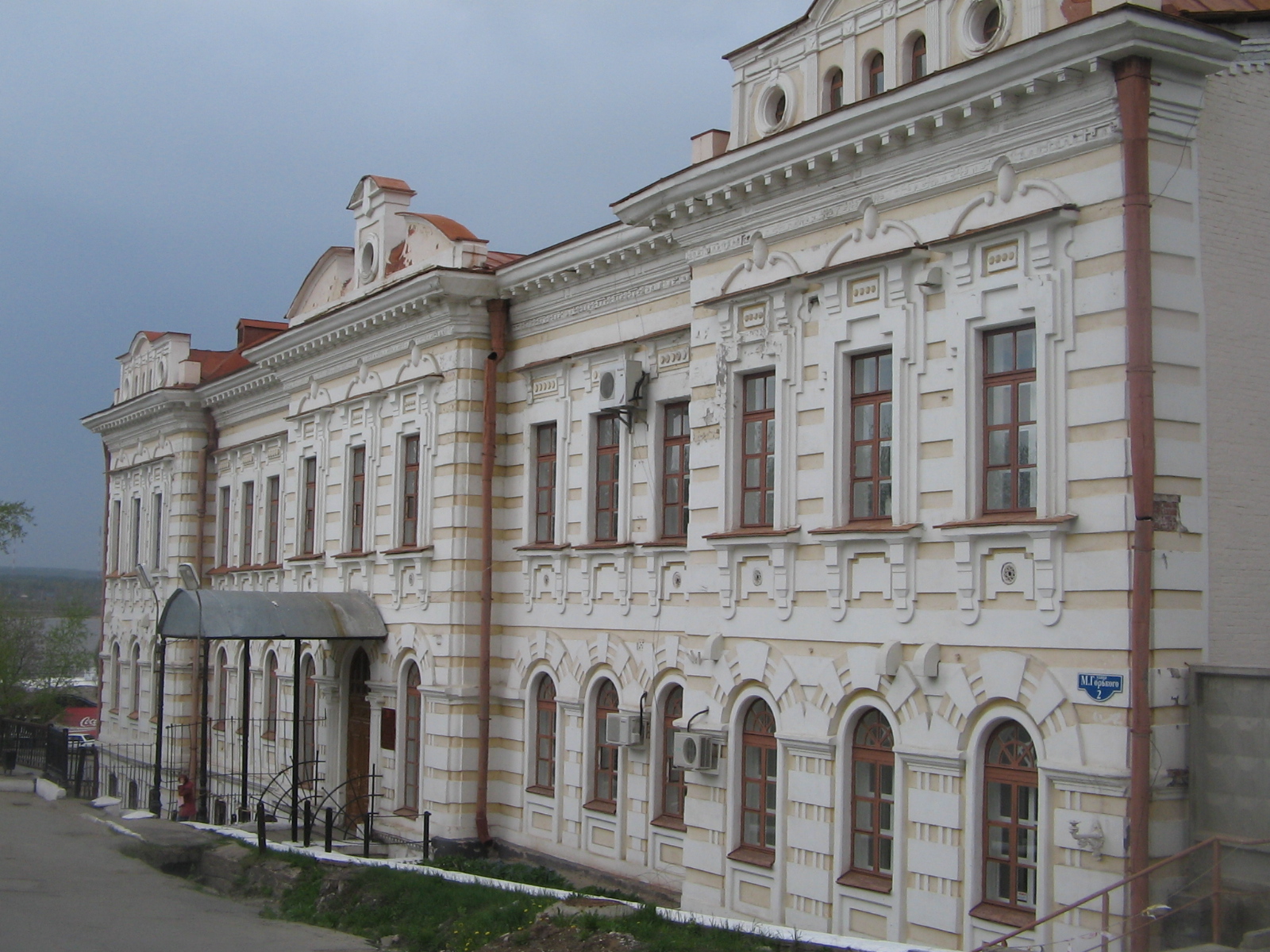 ИНСТИТУТ ЖЕЛЕЗНОДОРОЖНОГО ТРАНСПОРТА-филиал федерального государственного бюджетного образовательного учреждения высшего образования «Уральский государственный университет путей сообщения» в г. ПермиПРИГЛАШАЕТ ВСЕХ ЖЕЛАЮЩИХ НА ДЕНЬ ОТКРЫТЫХ ДВЕРЕЙ16.04.2016г. в 12:00 по адресу:г.Пермь, ул М.Горького, 2 актовый залтелефон для справок(342)230-30-31сайт:http://pirt.usurt.ruПроезд: трамваем 3,4,6,7,8,10,11 до ост. «М. Горького, троллейбусом 1, автобусом 3 до ост. «Пермь -1»